Profesorado Superior de Ciencias Sociales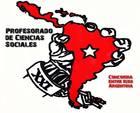 Algunos aspectos a tener en cuenta para la presentación de planificacionesDatos de la institución. 1 Datos y composición del espacio.Nombre del espacio curricular.Formato del espacio (taller, asignatura, seminario; seminario taller; práctica trabajo de campo; etc.)Docente/s a cargo del espacio: prof/lic. …….Modalidad (presencial, semipresencial; etc;) carga horaria semanal total (dividir si hay horas áulicas y/o extra áulicas).Año dentro del plan que se encuentra el espacio (primero, segundo; tercero, cuarto) y comisión/es si corresponde.Ciclo lectivo.2. Fundamentación del espacio:3. Objetivos y/o propósitos del espacio:4. Unidades temáticas, contenidos, trayectos; ejes. Se sugiere bibliografía desglosada por unidad temática y lo más concreto posible:Unidad I:Bibliografía, materiales y recursos  obligatoriosUnidad II:Bibliografía, materiales y recursos  obligatoriosUnidad III:Bibliografía, Materiales y recursos  obligatorios5. Metodología de trabajo (cómo se piensa desarrollar la unidad curricular: clases teóricas, prácticas; actividades en general, tipos de trabajos prácticos que se solicitan)6. Modalidad de evaluación: parciales, trabajos prácticos, trayectos, finales, etc.7. Condiciones que deben reunir para la promoción del espacio curricular:Asistencia; nota de los trabajos prácticos; nota para los parciales y/o trayectos, toda aquella actividad que conlleve una evaluación). Correlatividades: para cursar el espacio siguiendo el art. 42 y 53 del Régimen Académico Marco (RES 0655 /15 CGE y su ampliatoria RES 4798/15 CGE) se deberán tener regularizadas las materias correlativas anteriores a saber:…………..9. Firma del o los Docentes